VersenykiírásTimu emlékverseny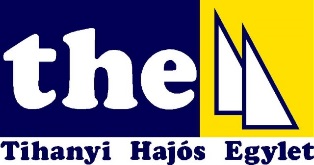 Túraverseny nagyhajós osztályoknakRendező egyesület: Tihanyi Hajós Egylet, Kenderföld utca 19, Tihany, 8237Felelős Rendező: Rutai AndreaVerseny időpontja: 2019. Július 27.SzabályokA versenyt „A Vitorlázás Versenyszabályai 2017-2020”-ban meghatározott szabályok szerint rendezik. Az MVSZ 2019 évre vonatkozó Versenyrendelkezései és Reklámszabályzata érvényesek.HirdetésekA hajók kötelezhetők, hogy a rendező szervezet által választott és biztosított hirdetést megjelenítsék. Ha ezt a szabályt megsértik, a World Sailing 20.9.2. rendelkezése alkalmazandó. [DP] Jogosultság és nevezésA versenyen az összes Magyarországon regisztrált nagyhajó indulhat. A jogosult hajók a VIHAR-on (https://vihar.hunsail.hu/) található űrlap beküldésével, valamint a nevezési díj banki átutalásával, vagy a regisztrációkor a versenyirodán készpénzes befizetéssel nevezhetnek a regisztráció végéig. Késői nevezések csak a rendezőség jóváhagyásával kerülhetnek elfogadásra. Nevezési díj5000 Ft/fő. 2001 Január 1-én és utána született versenyzők a nevezési díj felét fizetik. VersenyprogramVersenyutasítás a nevezéskor lesz elérhető a versenyirodán és a hirdetőtáblán. VersenypályaTHE kikötő előtti vízterület – Sajkodi-öböl - THE kikötő előtti vízterület. A részletes pályát a versenyutasítás fogja tartalmazni. ÉrtékelésAz osztályok a Yardstick előnyszám rendszer szerint kerülnek értékelésre. Osztályonként legalább 6 induló esetén külön értékelés lesz. Kísérő motorosokA versenyrendező hajókat fehér RC feliratú lobogóval jelzik. Az edző- és kísérőmotorosokat nevezésnél regisztrálni kell. Hajók tárolásaA versenyen résztvevő hajókat a THE kikötőjében korlátozott számban a verseny ideje alatt ingyenesen lehet tárolni. RádiókapcsolatVészhelyzetet kivéve egy hajó sem adhat le vagy vehet olyan rádióadást, amely nem érhető el minden hajó számára. Ez a megkötés a mobiltelefonokra is érvényes. Média jogokA versenyen való részvétellel a résztvevők automatikusan hozzájárulnak ahhoz, hogy a rendezőség vagy a verseny támogatói bármilyen kép és/vagy hanganyagot rögzítsenek a verseny ideje alatt és azt bármilyen célra felhasználhatják és bemutathatják. Ide tartoznak a drónnal készített felvételek is. Bármilyen drónnal kapcsolatos esemény nem képezheti orvoslat alapját. DíjakAz osztályok és korosztályok első három helyezettjei minimum 6 induló esetén éremdíjazásban részesülnek. Felelősség kizárásaA versenyzők kizárólag saját felelősségükre vesznek részt a versenyen. Lásd a 4. szabályt, Döntés a versenyen való részvételről. A versenyt rendező szervezet semmiféle felelősséget nem vállal anyagi károkért, személyi sérülésekért vagy halálesetért, ami a versenyhez kapcsolódóan, azt megelőzően, annak során, vagy azt követően következik be. BiztosításMinden részvevő hajónak rendelkeznie kell érvényes felelősségbiztosítással, amely esetenként legalább 5.000.000 Ft összegig, vagy ennek megfelelő értékig biztosítson fedezetet. További információkTovábbi információkért kérjük, vegye fel a kapcsolatot a rendezőséggel: andi.rutai@thesail.hu . A verseny weboldala: www.thesail.hu Jó szelet!DátumidőJúlius 2618.00-20.00RegisztrációJúlius 278.00-8:4510.00Az utolsó befutó hajó után 1 órávalRegisztrációAz emlékverseny figyelmeztető jelzésének tervezett időpontjaEredményhirdetés és baráti vacsora